.VINE RIGHT, SCUFF, CROSS ROCK X 2TOE STRUT WITH ½ TURN LEFT X 2 ( backwards), BACK ROCK, RECOVER, STOMP X 2VINE LEFT W CROSS, ROCK ¼ TURN LEFT, ¼ LEFT STOMP LEFT AND RIGHTSTEP BACK HOOK, STEP FORWARD HOOK, BACK STEP LOCK STEP, KICKCOASTER STEP, SCUFF, JUMP X 2, STOMP X 2SWIVEL HEELS, MONTEREY ¼ TURN RIGHTROCKING CHAIR, STOMP, SWIVEL, KICKCOASTER STEP, SCUFF, LOCK STEP FORWARD, SCUFFSTART AGAIN AND HAVE FUNRestart: 3rd Wall in section 4 after count 4Restart: 7th Wall in section 3 after count 4, replace count 4 with touch ( instead of cross)Contact: www.countrydance.dk  - annelis.leif@gmail.comI'm A Trucker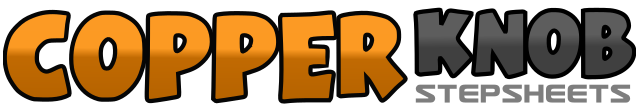 .......Count:64Wall:4Level:Intermediate (Catalan).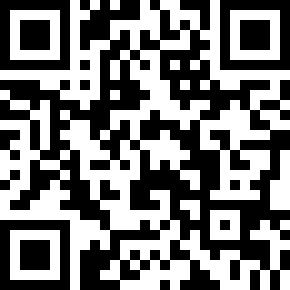 Choreographer:Anne Lis G. Nielsen - June 2013Anne Lis G. Nielsen - June 2013Anne Lis G. Nielsen - June 2013Anne Lis G. Nielsen - June 2013Anne Lis G. Nielsen - June 2013.Music:Independent Trucker - Brooks & DunnIndependent Trucker - Brooks & DunnIndependent Trucker - Brooks & DunnIndependent Trucker - Brooks & DunnIndependent Trucker - Brooks & Dunn........1-4Step right, cross left behind right right, step right, scuff left foot.5-8rock left cross right, recover right, rock left cross right, recover right foot1-4Toe strut on left foot with half turn left, toe strut on right foot with half turn left5-8Back rock on left foot, recover on right, stomp up on left foot x 21-4Step left, right behind left, step left, cross right in front of left5-8¼ turn left, left heel grind, step back on right, ¼ turn left, stomp left, stomp up right1-4Step back right, hook left in front of right, step forward left, hook behind5-8step back right, lock left, back right, kick left1-4Step back left, right beside left, step forward left, scuff right5-8jump twice on left, stomp right, stomp left1-4Swivel heels right x 25-8point right toe right, ¼ right step right beside left, point left toe left, stomp left beside right1-4Rock forward right, stomp left, rock back on right, stomp left5-8Stomp right beside left, swivel heels right, recover, kick right1-4Step back on right, step left beside right, step forward right, scuff left5-8Step forward left, lock right behind left, step forward left, scuff right foot